[YOUR COMPANY LOGO HERE][Your Company Name] Hails Report Showing Advanced Energy at Record Revenue of
$1.4 Trillion – Grew 8%, More Than 3X Overall 
Global Economy in 2015
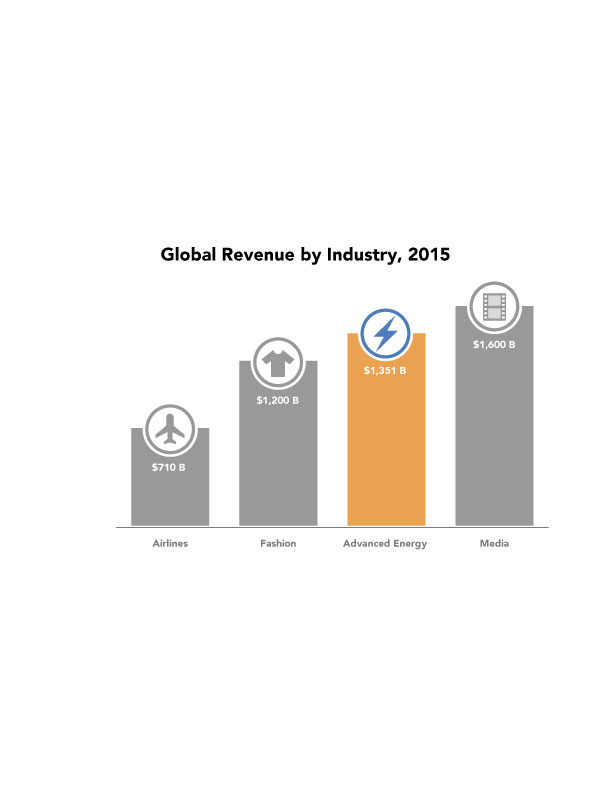 In 2015, global advanced energy was twice as big as the airline industry, bigger than apparel/fashion and approaching worldwide spending on media and entertainment.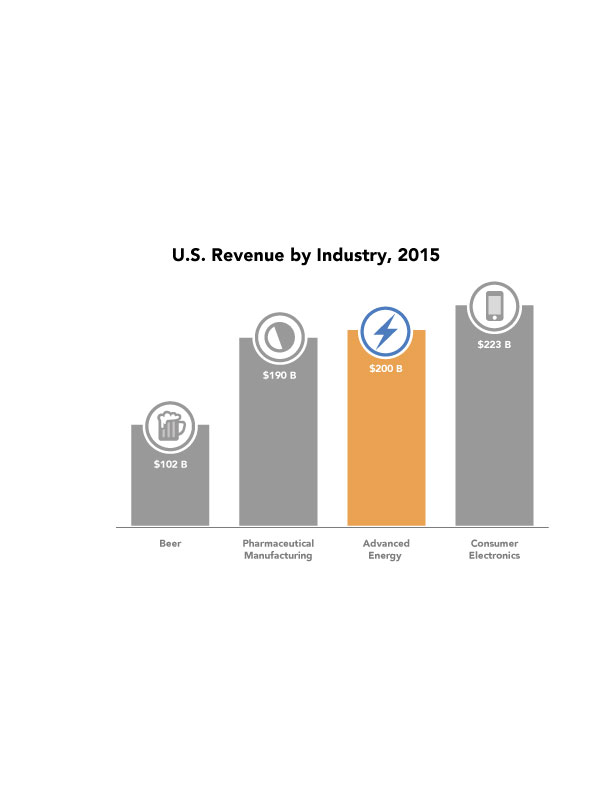 At $200 billion in revenue, the U.S. advanced energy market is more than double the nation’s beer market, larger than pharmaceutical manufacturing, and close to wholesale consumer electronics.[ADD KEY GROWTH BULLET FOR YOUR FIRM: Revenue, Projects, Orders, Jobs, Operations][EMBARGOED: Washington, D.C., March 3, 2016, 10 a.m. ET] – Today, [COMPANY NAME] announced that total revenue for global advanced energy was a record $1.4 trillion in 2015, making the industry twice as big as the airline industry, bigger than apparel/fashion, and approaching worldwide spending on media and entertainment. The U.S. advanced energy market hit $200 billion, nearly double the nation’s beer market, larger than pharmaceutical manufacturing, and closing in on wholesale consumer electronics. [Paragraph about how these findings reflect similar growth trends for YOUR COMPANY based on total 2015 revenues, projects completed, growth of operations, number of clients or orders pending.]In 2015, advanced energy revenue grew 8 percent worldwide over 2014, more than three times the rate of the global economy overall. U.S. advanced energy revenue grew 1 percent over 2014. Growth in the U.S. advanced energy market was impacted by persistent low oil prices in 2015. Ethanol pricing is highly correlated with oil prices. So, while production increased slightly, from 14.3 to 14.7 billion gallons as the federal Renewable Fuel Standard was fulfilled, ethanol revenue dropped 33 percent, from $40.9 billion to $27.3 billion. Without counting ethanol, the U.S. advanced energy market grew at a 10 percent rate in 2015, or four times the growth of U.S. GDP.These findings, along with details by market segment, are found in the annual Advanced Energy Now 2016 Market Report [LINK is http://info.aee.net/aen-2016-market-report] produced by Navigant Research for the business group, Advanced Energy Economy, of which [COMPANY NAME] is a member. The 2016 edition includes global and U.S. revenue for the industry annually from 2011 to 2015, showing powerful growth over the five-year period.[PLACEHOLDER QUOTE FOR YOUR COMPANY: “We are seeing similar growth trends in {TYPE OF SECTOR: solar, wind, storage, building efficiency},” said COMPANY OFFICIAL NAME, TITLE. “ELABORATE WITH SECOND LINE.”]“Advanced energy has made stunning progress over the past five years, reaching new heights both globally and in the U.S.,” said Graham Richard, CEO of AEE. “This vital industry is making the energy we use more secure, clean, and affordable, while creating economic growth. AEE and its business members are committed to accelerating this progress by working with state and federal policymakers, as well as the customers who are demanding advanced energy options.”
The report shows that 2015 global advanced energy revenue was 17 percent higher than 2011. The U.S. advanced energy market grew 29 percent since 2011. Specific U.S. market findings [SELECT THOSE RELATED TO YOUR FIRM’s MARKET, CLIENTS] were:Representing 30 percent of total U.S. advanced energy revenue in 2015, Building Efficiency led all segments for the second year in a row, reaching $63.6 billion, up nearly 11 percent over 2014, and 50 percent over 2011. This industry segment accounts for improved building envelope, appliance and electronics, and lighting as well as managing energy use with demand response and enabling information technologies.
Electricity Generation was the second largest advanced energy segment, at $52.3 billion in 2015, and also experienced the second largest year-on-year growth, at 18 percent. Solar PV was up 21 percent, to $22.6 billion. Revenue from solar PV nearly tripled since 2011.
Wind was up 75 percent, reaching revenue of $8.2 billion. 
Gas turbine revenue was up 14 percent, to $10.5 billion, in 2015. 
Following global trends, U.S. Electricity Delivery and Management experienced the largest year-over-year growth, 24 percent, reaching $18.2 billion in 2015, led by Transmission investments. 
Reductions were seen in Fuel Delivery (down 31 percent), Transportation (down 9 percent), and Fuel Production, which was down 28 percent, primarily due to lower prices for ethanol, which track gasoline prices. Sales of hybrid vehicles were also impacted by low gasoline prices, while revenue from Plug-in Electric Vehicles still continued to grow, reaching $4.9 billion in 2015 – seven times 2011 revenue for PEVs. [About YOUR COMPANY BLURB HERE]About Advanced Energy Economy
Advanced Energy Economy is a national association of businesses that are making the energy we use secure, clean, and affordable. Advanced energy encompasses a broad range of products and services that constitute the best available technologies for meeting energy needs today and tomorrow. AEE’s mission is to transform public policy to enable rapid growth of advanced energy businesses. AEE and its State and Regional Partner organizations are active in 26 states across the country, representing more than 1,000 companies and organizations in the advanced energy industry. Visit AEE online at www.aee.netBackground Materials:RECENT COMPANY GROWTH OR PROJECT ANNOUNCEMENTS (LINKS)Full AEE Market Report & AEE Market Report Highlights Summary >Downloadable Digital Assets >This Is Advanced Energy, Director of 52 technologies is available here. [Reference page number to YOUR BUSINESS TECHNOLOGIES]Media Contact: [YOUR MEDIA CONTACT INFO HERE]